                                                              УТВЕРЖДАЮ:Заведующий МАДОУ Кваркенский детский сад №1 «Колосок»Завер      С.П. Завершинская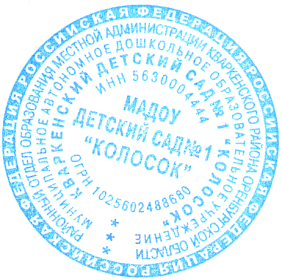 Приказ № 2		От 28.08.2019Положение о Службе ранней помощи детям от 0 до 3 лет и их семьямОбщие положения1.1. Настоящее Положение определяет порядок организации деятельности Службы ранней помощи в муниципальном автономном дошкольном образовательном учреждении Кваркенский детский сад №1 «Колосок».1.2.  Служба ранней помощи в своей деятельности руководствуется:Конвенцией ООН о правах ребенка,Конституцией Российской Федерации ст.43Федеральным законом от 24.07.1998г №127-ФЗ «Об основных гарантиях права ребенка в Российской Федерации»,Законом Российской Федерации от 29.12.2012г №273-ФЗ «Об образовании»,Методическими рекомендациям Министерства образования и науки Российской Федерации № ВК - 15/07 от 13.01.2016,Уставом МАДОУ Кваркенский детский сад №1 «Колосок»1.3. Служба ранней помощи предназначена для оказания помощи детям в возрасте от 0 до 3 лет, имеющим нарушения в развитии или риски возникновения нарушений, и их родителям (законным представителям) (далее «Детей с нарушениями развития (риском нарушения)»)1.4. Положение о Службе ранней помощи принимается на педагогическом совете МАДОУ Кваркенский детский сад №1 «Колосок», утверждается и вводится в действие приказом заведующего МАДОУ.Цель, задачи Службы ранней помощи.2.1. Целью деятельности службы является - оказание методической, диагностической, консультативной помощи семье, имеющей ребенка с выявленными нарушениями развития (риском нарушения), не посещающего дошкольное учреждение, подбор адекватных способов взаимодействия с ребенком, его воспитания и обучения, коррекции в отклонении в развитии.2.2.	Основными задачами Службы ранней помощи являются:проведение психолого-педагогического обследования детей с нарушениями развития (риском нарушения) и их семей;оказание комплексной коррекционно-развивающей помощи детям с нарушениями развития (риском нарушения) и психолого-педагогической поддержки их семьям;осуществление работы по адаптации, социализации и интеграции детей с нарушениями развития (риском нарушения);включение родителей (законных представителей) в процесс воспитания и обучения ребенка;обучение родителей (законных представителей) методам игрового взаимодействия с детьми, имеющими нарушения развития (риском нарушения);определение дальнейшего образовательного маршрута ребенкаПринципы Службы ранней помощи:межведомственное взаимодействие по компетенции органов управления и учреждений различных ведомств, от деятельности которых зависит полнота и развитие системы ранней помощи, исключающее дублирование функций, в том числе взаимодействие с общественными организациями, профессиональными сообществами, неправительственными организациями;доступность ранней помощи (территориальную, по времени обслуживания);открытость и прозрачность ранней помощи для потребителей и общества в целом;непрерывность и длительность ранней помощи с предоставлением необходимых услуг в режиме сопровождения ребенка и семьи до их завершения;обеспечение преемственности в сопровождении ребенка и семьи.Направления деятельности Службы ранней помощи:диагностическое направление, в рамках которого осуществляется деятельность по обследованию ребенка, выявлению его особенностей развития и потребностей в ранней помощи, а также изучение потребностей и ресурсов семьи.-	коррекционно - развивающее направление обеспечивает: помощь в выбореиндивидуального образовательного маршрута на базе межведомственного взаимодействия; разработку и реализацию коррекционно - развивающих программ в работе с детьми раннего возраста.консультативное направление предполагает реализацию специальных программ обучения родителей и включение их в коррекционно - педагогический процесс.Основные критерии отнесения ребенка к категории нуждающихся в ранней помощи:возраст ребенка в диапазоне значений от рождения до 3 лет;наличие интеллектуальных, сенсорных, эмоциональных, двигательных, речевых недостатков развития, их сочетаний или риска их возникновений;наличие потребности в специальном комплексном сопровождении;семьи, осуществляющие воспитание и уход за детьми с ограниченными возможностями здоровья и детьми группы риска раннего возраста.Категории детей, нуждающихся в ранней помощи:дети с нарушениями функций слухового анализатора, в том числе дети после кохлеарной имплантации;дети с нарушениями зрительного анализатора;дети с нарушениями двигательного развития;дети с расстройством аутистического спектра;дети с нарушением интеллектуального развития;дети с нарушениями предречевого и раннего речевого развития;дети со сложными (множественными) недостатками развития;дети с хроническими соматическими заболеваниями;дети, воспитывающиеся в неблагоприятной социальной среде, организациях для детей - сирот и детей, оставшихся без попечения родителей.Организация деятельности Службы ранней помощи8.1. Служба ранней помощи открывается согласно приказу заведующего МАДОУ, осуществляется в течение учебного года в соответствии с графиком работы, утвержденным заведующим МАДОУ.8.2. Служба ранней помощи открывается в свободных помещениях Учреждения, отвечающим требованиям санитарных норм и правил пожарной безопасности.8.3 Служба ранней помощи самостоятельно разрабатывает план работы Службы ранней помощи, график работы специалистов.8.4. Диагностическое обследование проводится специалистами Службы ранней помощи – социальным педагогом, педагогом - психологом, учителем – логопедом, инструктором по физической культуре, музыкальным работником.8.5. Технологии и методы работы специалистов Службы ранней помощи определяются самостоятельно, исходя из особенностей психофизического развития, индивидуальных возможностей и состояния здоровья ребенка.8.6.	Информирование заинтересованных лиц осуществляется через размещение информации на сайте МАДОУ Кваркенский детский сад №1 «Колосок».8.7. Обращение родителей (законных представителей) регистрируются в журнале регистрации обращений.8.8. С родителями (законными представителями) заключается соглашение о взаимодействии, берется согласие на обработку персональных данных, на фото и видеосъемку.Организация образовательного процесса9.1. Организация коррекционно-образовательного процесса Службы ранней помощи регламентируется годовым планом Учреждения и расписанием занятий, разрабатываемых и утверждаемых Учреждением.9.2.Образовательный процесс осуществляется педагогическими работниками Учреждения.9.3.Занятия с детьми педагоги проводят с участием родителей (законных представителей).9.4.	Наполняемость групп составляет:с нарушением развития (риском нарушения) - до 4 детей;с множественными нарушениями развития - до 2 детей.9.5.	Основными формами работы с ребенком и семьей являются групповые, индивидуальные занятия.Управление и руководство Службой ранней помощи10.1. Руководство Службой ранней помощи осуществляет заместитель заведующего по воспитательной и методической работе.10.2. Функционирование Службы ранней помощи осуществляют: социальный педагог, педагог - психолог, учитель-логопед, музыкальный работник, инструктор по физической культуре.Ответственность и обязанность сторон6.1.Заведующий Учреждения обязан:представить оборудование и оснащение Службы ранней помощи;осуществлять контроль за организацией деятельности Службы ранней помощи6.2.  Педагоги обязаны:рассматривать вопросы и принимать решения строго в границах своей профессиональной компетентности;применять современные обоснованные методы диагностической, развивающей, коррекционной, профилактической работы;в решении всех вопросов исходить из интересов ребенка;хранить профессиональную тайну, не распространять сведения, полученные в результате диагностической, консультативной и других видов работ;6.3.  Педагоги несут ответственность:за адекватность используемых диагностических, развивающих, профилактических методов и средств;за оформление документации в установленном порядке;за качество предоставляемых образовательных услуг.Права сторон12.1.	Педагоги имеют право:самостоятельно определять приоритетные направления работы по запросам родителей (законных представителей) детей с учетом конкретных условий Учреждения.самостоятельно формулировать задачи работы с детьми и родителями (законными представителями) ребенка, выбирать формы и методы реализации поставленных задач;рекомендовать родителям (законным представителям) ребенка консультирование в ПМПК.12.2.	Родители (законные представители) имеют право:защищать права и интересы ребенка;заслушивать отчеты о деятельности Службы ранней помощи; вносить предложения по улучшению работы с детьми;на конфиденциальность информации о ребенке и его семье. Документация Службы ранней помощиПеречень документации Службы ранней помощи:график работы педагогов- журнал регистрации обращений родителей (законных представителей) в Службу ранней помощи;индивидуальные карты сопровождения детей; (приложение 1,2)диагностическая документация (протоколы, таблицы, карты и т.д.)аналитическая документация (отчеты, диаграммы, справки и т.д.)отчет о деятельности Службы ранней помощи.Приложение № 1 к положению о «Службе ранней помощи детям от 0 до 3 лет и их семьям»Журналрегистрации обращений родителей (законных представителей) в Службу ранней помощиМАДОУ Кваркенский детский сад №1 «Колосок»Приложение № 2 к положению о«Службе ранней помощи детям от0 до 3 лет и их семьям»Муниципальное автономное дошкольное образовательное учреждение Кваркенский детский сад №1 «Колосок»Индивидуальная карта сопровождения ребенка от 0 до 3 лет(201_/201_ учебный год)Фамилия ____________________________________Имя ________________________________________Отчество ____________________________________ Возраст ______________________ Дата рождения Группа здоровья _____________________________ Адрес ______________________________________Телефон ________________________________ФИО родителей (законных представителей)Запрос родителей№Дата обращенияФИОродителя( законногоФормаКлассификацияп/ппредставителя)представителя)обращенияобращения